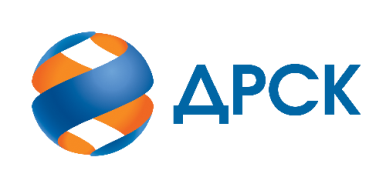 Акционерное Общество«Дальневосточная распределительная сетевая компания»ПРОТОКОЛ № 123/МР-РЗакупочной комиссии по запросу котировок в электронной форме с участием только субъектов МСП на право заключения договора на выполнение работ «Трансформаторы напряжения (антирезонансные)» (лот 27401-ТПИР-ТПИР ОТМ-2020-ДРСК)СПОСОБ И ПРЕДМЕТ ЗАКУПКИ: запрос котировок в электронной форме с участием только субъектов МСП на право заключения договора на выполнение работ «Трансформаторы напряжения (антирезонансные)» (лот № 27401-РЕМ-РЕМ ПРОД-2020-ДРСК).КОЛИЧЕСТВО ПОДАННЫХ ЗАЯВОК НА УЧАСТИЕ В ЗАКУПКЕ: 7 (семь) заявок.КОЛИЧЕСТВО ОТКЛОНЕННЫХ ЗАЯВОК: 6 (шесть) заявок.ВОПРОСЫ, ВЫНОСИМЫЕ НА РАССМОТРЕНИЕ ЗАКУПОЧНОЙ КОМИССИИ: О рассмотрении результатов оценки основных частей заявок О признании закупки несостоявшейсяРЕШИЛИ:По вопросу № 1Признать объем полученной информации достаточным для принятия решения.Принять к рассмотрению основные части заявок следующих участников:По вопросу № 2Признать закупку несостоявшейся на основании пп. в) п. 4.16.1 Документации о закупке, так как по результатам рассмотрения ценовых предложений Участников (подраздел 4.11), Закупочной комиссией принято решение о признании менее 2 (двух) заявок соответствующими требованиям Документации о закупки.Рекомендовать Заказчику инициировать повторное проведение закупки.Секретарь Закупочной комиссии 1 уровня  		                                        М.Г.ЕлисееваКоваленко О.В.(416-2) 397-242г.  Благовещенск«27» декабря 2019№п/пДата и время регистрации заявкиИдентификационный номер УчастникаНаименование, адрес и ИНН Участника 11.11.2019 18:58262836ООО "ЮНИКОМ-ФАРМ", 398050, ОБЛ ЛИПЕЦКАЯ, Г ЛИПЕЦК, УЛ ЗЕГЕЛЯ, ДОМ 21А, КВАРТИРА 35, ИНН 4825100959, КПП 482601001, ОГРН 114482701222012.11.2019 08:32263452ООО "ЭТК "ОНИКС", 214031, Российская Федерация, ОБЛ СМОЛЕНСКАЯ, Г СМОЛЕНСК, УЛ 25 СЕНТЯБРЯ, ДОМ 60, ПОМЕЩЕНИЕ 11, ОФИС 1, ИНН 6731084582, КПП 673201001, ОГРН 108673101316011.11.2019 13:49263821ООО "ТОРГОВО-ПРОМЫШЛЕННЫЙ ДОМ", 182106, ОБЛ ПСКОВСКАЯ, Г ВЕЛИКИЕ ЛУКИ, УЛ ЗАСЛОНОВА, 21/2, ИНН 6025030110, КПП 602501001, ОГРН 108602500091811.11.2019 18:58264091ООО "СибМаш "Титан", 653033, Российская Федерация, Кемеровская область, Прокопьевск, Шишкина, 13, офис 1, ИНН 4223113132, КПП 422301001, ОГРН 116420508070911.11.2019 15:47264236ООО "УЭС", 620075, Российская Федерация, ОБЛ СВЕРДЛОВСКАЯ, Г ЕКАТЕРИНБУРГ, УЛ ТУРГЕНЕВА, 26,, ИНН 6670157801, КПП 667001001, ОГРН 106967016524512.11.2019 07:26264664ООО "ОБЪЕДИНЕННЫЕ ЭНЕРГЕТИЧЕСКИЕ ТЕХНОЛОГИИ - ЦЕНТР", 115404, Г МОСКВА77, УЛ СТЕКОЛЬНАЯ 1-Я, ДОМ 7, КОРПУС 13, ПОДЪЕЗД 8 ПОМЕЩЕНИЕ 13, ИНН 7725765472, КПП 772401001, ОГРН 112774664468412.11.2019 08:40264724АО "ДЭТК", 680001, Российская Федерация, КРАЙ ХАБАРОВСКИЙ, Г ХАБАРОВСК, УЛ МЕНДЕЛЕЕВА, ДОМ 1А, ЛИТ Э, КАБИНЕТ 1, ИНН 2723051681, КПП 272301001, ОГРН 1022701190302№п/пДата и время регистрации заявкиИдентификационный номер УчастникаНаименование, адрес и ИНН Участника 12.11.2019 08:32263452ООО "ЭТК "ОНИКС", 214031, Российская Федерация, ОБЛ СМОЛЕНСКАЯ, Г СМОЛЕНСК, УЛ 25 СЕНТЯБРЯ, ДОМ 60, ПОМЕЩЕНИЕ 11, ОФИС 1, ИНН 6731084582, КПП 673201001, ОГРН 1086731013160